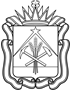 министерство образования и науки кузбассаот   04.09.2020                                   №1456                                         г. Кемерово	В   соответствии    с  Законом   Кемеровской области – Кузбасса   от 01.08.2005 № 103-ОЗ «О государственных должностях Кемеровской области – Кузбасса и государственной гражданской службе Кемеровской области - Кузбасса»,ПРИКАЗЫВАЮ:Создать комиссию Министерства образования и науки Кузбасса по соблюдению требований к служебному поведению государственных гражданских служащих и урегулированию конфликта интересов и утвердить ее состав.Утвердить прилагаемое Положение о порядке работы комиссии Министерства образования и науки Кузбасса по соблюдению требований к служебному поведению государственных гражданских служащих и урегулированию конфликта интересов.Признать утратившими силу приказы департамента образования и науки Кемеровской области:от 18.04.2018 № 762 «О создании комиссии департамента образования и науки Кемеровской области по соблюдению требований к служебному поведению государственных гражданских служащих и урегулированию конфликта интересов, утверждении ее состава и порядка работы»;от 11.06.2019 № 1160 «О внесении изменений в приказ департамента образования и науки Кемеровской области от 18.04.2018 № 762 «О создании комиссии департамента образования и науки Кемеровской области по соблюдению требований к служебному поведению государственных гражданских служащих и урегулированию конфликта интересов, утверждении ее состава и порядка работы».Отделу перспективного развития образования и информационной работы Министерства образования и науки Кузбасса (начальник  Е.В.Сурина) обеспечить размещение настоящего приказа на официальном сайте Министерства образования и науки Кузбасса.        5. Контроль за исполнением настоящего приказа оставляю за собой.                Министр образования и науки Кузбасса                                       С.Ю.БалакиреваУтвержденприказом Министерства образования и науки Кузбасса Состав комиссии по соблюдению требований к служебному поведению государственных гражданских служащих и урегулированию конфликта интересов в Министерстве образования и науки Кузбассапредставитель управления Губернатора Кемеровской области – Кузбасса по вопросам профилактики коррупционных и иных правонарушений Администрации Правительства Кузбасса (по согласованию);представитель Управления кадров и государственной службы Администрации Правительства Кузбасса (по согласованию);представители научных организаций и образовательных организаций среднего, высшего и дополнительного профессионального образования, деятельность которых связана с государственной службой (по согласованию)представитель общественного совета при Министерстве образования и науки Кузбасса (по согласованию)Утвержденоприказом Министерства образования и науки Кузбасса Положение о порядке работы комиссии  Министерства образования и науки Кузбасса по соблюдению требований к служебному поведению государственных гражданских служащих и урегулированию конфликта интересов1. Настоящим Положением определяется порядок формирования и деятельности комиссии Министерства образования и науки Кузбасса по соблюдению требований к служебному поведению государственных гражданских служащих и урегулированию конфликта интересов (далее - комиссия). Деятельность комиссии осуществляется в отношении государственных гражданских служащих Кемеровской области - Кузбасса, замещающих должности государственной гражданской службы Кемеровской области – Кузбасса в Министерстве образования и науки Кузбасса (далее – Министерство), за исключением государственного гражданского служащего Кемеровской области - Кузбасса, замещающего должность Министра (далее – министр).Определенные настоящим пунктом должности государственной гражданской службы Кемеровской области, в отношении которых осуществляется деятельность комиссии, далее именуются должности гражданской службы.  2. Комиссия в своей деятельности руководствуется Конституцией Российской Федерации, федеральными конституционными законами, федеральными законами, актами Президента Российской Федерации и Правительства Российской Федерации, законами и иными нормативными правовыми актами Кемеровской области, настоящим Положением.3. Основной задачей комиссии является содействие:1) в обеспечении соблюдения государственными гражданскими служащими Кемеровской области - Кузбасса, замещающими должности гражданской службы в Министерстве, за исключением министра (далее - гражданские служащие) ограничений и запретов, требований о предотвращении или об урегулировании конфликта интересов, а также в обеспечении исполнения ими обязанностей, установленных Федеральным законом «О противодействии коррупции», другими законами (далее - требования к служебному поведению и (или) требования об урегулировании конфликта интересов);2) в осуществлении мер по предупреждению коррупции.4. Комиссия рассматривает:1) вопросы, связанные с соблюдением требований к служебному поведению и (или) требований об урегулировании конфликта интересов, в отношении гражданских служащих;2) письменные обращения граждан Российской Федерации, замещавших должности гражданской службы, включенные в перечни, указанные в пункте 3-1 статьи 25 Закона Кемеровской области – Кузбасса от 01.08.2005 № 103-ОЗ «О государственных должностях Кемеровской области - Кузбасса и государственной гражданской службе Кемеровской области - Кузбасса», о даче согласия на замещение на условиях трудового договора должности в организации и (или) на выполнение в данной организации (оказание данной организации услуг) на условиях гражданско-правового договора (гражданско-правовых договоров) в случаях, предусмотренных федеральными законами, если отдельные функции государственного управления данной организации входили в должностные (служебные) обязанности гражданского служащего, до истечения двух лет со дня  увольнения с гражданской службы.5. В состав комиссии входят председатель комиссии, заместитель председателя комиссии, секретарь и члены комиссии. Все члены комиссии при принятии решений обладают равными правами. В отсутствие председателя комиссии его обязанности исполняет заместитель председателя комиссии.  6. В состав комиссии в установленном порядке  на основании запроса Министерства входят представитель управления кадров и государственной службы Администрации Правительства Кузбасса, представитель управления Губернатора Кемеровской области – Кузбасса по вопросам профилактики коррупционных и иных правонарушений Администрации Правительства Кузбасса, представитель (представители) научных организаций и образовательных организаций среднего, высшего и дополнительного профессионального образования, деятельность которых связана с государственной службой, представитель общественного совета при Министерстве. Согласование осуществляется в 10-дневный срок со дня получения запроса.7. Число членов комиссии, не замещающих должности гражданской службы в Министерстве, должно составлять не менее одной четверти от общего числа членов комиссии.8. Состав комиссии формируется таким образом, чтобы исключить возможность возникновения конфликта интересов, который мог бы повлиять на принимаемые комиссией решения.9. В заседаниях комиссии с правом совещательного голоса участвуют:1) непосредственный руководитель гражданского служащего, в отношении которого комиссией рассматривается вопрос о соблюдении требований к служебному поведению и (или) требований об урегулировании конфликта интересов, и определяемые председателем комиссии два гражданских служащих, замещающих в Министерстве должности гражданской службы, аналогичные должности, замещаемой государственным гражданским служащим, в отношении которого комиссией рассматривается этот вопрос;2) другие государственные гражданские служащие, замещающие должности гражданской службы в Министерстве; специалисты, которые могут дать пояснения по вопросам государственной гражданской службы и вопросам, рассматриваемым комиссией; должностные лица других государственных органов, органов местного самоуправления; представители заинтересованных организаций; представитель государственного гражданского служащего, в отношении которого комиссией рассматривается вопрос о соблюдении требований к служебному поведению и (или) требований об урегулировании конфликта интересов, - по решению председателя комиссии, принимаемому в каждом конкретном случае отдельно не менее чем за три дня до дня заседания комиссии на основании ходатайства государственного гражданского служащего, в отношении которого комиссией рассматривается этот вопрос, или любого члена комиссии.10. Заседание комиссии считается правомочным, если на нем присутствует не менее двух третей от общего числа членов комиссии. Проведение заседаний с участием только членов комиссии, замещающих должности гражданской службы в Министерстве, недопустимо.11. При возникновении прямой или косвенной личной заинтересованности члена комиссии, которая может привести к конфликту интересов при рассмотрении вопроса, включенного в повестку дня заседания комиссии, он обязан до начала заседания заявить об этом. В таком случае соответствующий член комиссии не принимает участия в рассмотрении указанного вопроса.12. Основаниями для проведения заседания комиссии являются:1) представление министром в соответствии с  Положением о проверке достоверности и полноты сведений, представленных гражданами, претендующими на замещение должностей государственной гражданской службы Кемеровской области - Кузбасса, и государственными гражданскими служащими Кемеровской области - Кузбасс, и соблюдения государственными гражданскими служащими требований к служебному поведению (Приложение 6 к Закону Кемеровской области - Кузбасса от 01.08.2005 №103-ОЗ «О государственных должностях Кемеровской области - Кузбасса и государственной гражданской службе Кемеровской области - Кузбасса»), материалов проверки, свидетельствующих:о представлении гражданским служащим недостоверных или неполных сведений, предусмотренных пунктом 1 указанного в настоящем подпункте Положения;о несоблюдении гражданским служащим требований к служебному поведению и (или) требований об урегулировании конфликта интересов;2) поступившее в Министерство:обращение гражданина, замещавшего должность гражданской службы, включенную в перечни, указанные в пункте  3-1 статьи 25 Закона Кемеровской области – Кузбасса от 01.08.2005 № 103-ОЗ «О государственных должностях Кемеровской области - Кузбасса и государственной гражданской службе Кемеровской области - Кузбасса», о даче согласия на замещение на условиях трудового договора должности в организации и (или) на выполнение в данной организации (оказание данной организации услуг) на условиях гражданско-правового договора (гражданско-правовых договоров) в случаях, предусмотренных федеральными законами, если отдельные функции государственного управления данной организации входили в должностные (служебные) обязанности гражданского служащего, до истечения двух лет со дня  увольнения с гражданской службы;заявление гражданского служащего о невозможности по объективным причинам представить сведения о доходах, об имуществе и обязательствах имущественного характера своих супруги (супруга) и несовершеннолетних детей;заявление гражданского служащего о невозможности выполнить требования Федерального закона от 07.05.2013 № 79-ФЗ «О запрете отдельным категориям лиц открывать и иметь счета (вклады), хранить наличные денежные средства и ценности в иностранных банках, расположенных за пределами территории Российской Федерации, владеть и (или) пользоваться иностранными финансовыми инструментами» в связи с арестом, запретом распоряжения, наложенными компетентными органами иностранного государства в соответствии с законодательством данного иностранного государства, на территории которого находятся счета (вклады), осуществляется хранение наличных денежных средств и ценностей в иностранном банке и (или) имеются иностранные финансовые инструменты, или в связи с иными обстоятельствами, не зависящими от его воли или воли его супруги (супруга) и несовершеннолетних детей;уведомление гражданского служащего о возникновении личной заинтересованности при исполнении должностных обязанностей, которая приводит или может привести к конфликту интересов;3) представление министра или любого члена комиссии, касающееся обеспечения соблюдения гражданским служащим  требований к служебному поведению и (или) требований об урегулировании конфликта интересов либо осуществления мер по предупреждению коррупции;4) представление министром материалов проверки, свидетельствующих о представлении гражданским служащим недостоверных или неполных сведений, предусмотренных частью 1 статьи 3 Федерального закона от 03.12.2012 № 230-ФЗ «О контроле за соответствием расходов лиц, замещающих государственные должности, и иных лиц их доходам»;5) поступившее в соответствии с частью 4 статьи 12 Федерального закона от 25.12.2008 № 273-ФЗ «О противодействии коррупции» и статьей 64.1 Трудового кодекса Российской Федерации в Министерство уведомление организации о заключении с гражданином, замещавшим должность гражданской службы, трудового или гражданско-правового договора на выполнение работ (оказание  услуг), если отдельные функции государственного управления данной организации входили в его должностные (служебные) обязанности, исполняемые во время замещения должности в Министерстве, при условии, что указанному гражданину комиссией ранее было отказано во вступлении в трудовые и гражданско-правовые отношения с данной организацией или что вопрос о даче согласия такому гражданину на замещение им должности в организации либо на выполнение им работы на условиях гражданско-правового договора в организации комиссией не рассматривался.13. Комиссия не рассматривает сообщения о преступлениях и административных правонарушениях, а также анонимные обращения, не проводит проверки по фактам нарушения служебной дисциплины.14. Письменное обращение, указанное в абзаце втором подпункта 2 пункта 12 настоящего Положения (далее – обращение), подается гражданином, замещавшим должность гражданской службы в отдел правовой и кадровой работы Министерства. В отделе правовой и кадровой работы Министерства осуществляется рассмотрение обращения, по результатам которого подготавливается мотивированное заключение по существу обращения с учетом требований статьи 12 Федерального закона от 25.12.2008 №273-ФЗ «О противодействии коррупции». При подготовке указанного заключения должностные лица отдела правовой и кадровой работы Министерства вправе проводить собеседование с гражданином, представившим обращение, получать от него письменные пояснения, а министр или его заместитель, специально на то уполномоченный, могут направлять в установленном порядке запросы в государственные органы, органы местного самоуправления и заинтересованные организации.Обращение, а также указанное заключение и другие материалы представляются председателю комиссии. Обращение рассматривается комиссией в течение 7 дней со дня поступления обращения в отдел правовой и кадровой работы Министерства. О принятом решении комиссия направляет гражданину письменное уведомление в течение одного рабочего дня и уведомляет его устно в течение 3 рабочих дней.15. Обращение, указанное в абзаце втором подпункта 2 пункта 12 настоящего Положения, может быть подано государственным служащим, планирующим свое увольнение с гражданской службы, и подлежит рассмотрению комиссией в соответствии с настоящим Положением.16. Уведомление, указанное в подпункте 5 пункта 12 настоящего Положения, рассматривается отделом правовой и кадровой работы Министерства, который осуществляет подготовку мотивированного заключения о соблюдении гражданином, замещавшим должность гражданской службы в Министерстве требований статьи 12 Федерального закона от 25.12.2008 №273-ФЗ «О противодействии коррупции».17. Уведомление, указанное в абзаце пятом подпункта 2 пункта 12 настоящего Положения, рассматривается отделом правовой и кадровой работы Министерства, который осуществляет подготовку мотивированного заключения по результатам рассмотрения уведомления.18. При подготовке мотивированного заключения по результатам рассмотрения уведомлений, указанных в абзаце пятом подпункта  2 и подпункта 5 пункта 12 настоящего Положения, должностные лица отдела правовой и кадровой работы Министерства, имеют право проводить собеседование с гражданским служащим, представившим уведомление, получать от него письменные пояснения, а министр или его заместитель, специально на то уполномоченный, могут направлять в установленном порядке запросы в государственные органы, органы местного самоуправления и заинтересованные организации. Уведомление, а также заключение и другие материалы в течение 7 рабочих дней со дня поступления уведомления представляются председателю комиссии. В случае направления запросов уведомление, а также заключение и другие материалы представляются председателю комиссии в течении 45 дней со дня поступления или уведомления. Указанный срок может быть продлен, но не более, чем на 30 дней.  19. Мотивированные    заключения, предусмотренные пунктами 14, 16 и 17 настоящего Положения, должны содержать:1) информацию, изложенную в обращениях или уведомлениях, указанных в абзацах втором и пятом подпункта 2 и подпункте 5 пункта 12 настоящего Положения;2) информацию, полученную от государственных органов, органов местного самоуправления и заинтересованных организаций на основании запросов;3) мотивированный вывод по результатам предварительного рассмотрения обращений и уведомлений, указанных в абзацах втором и пятом подпункта 2 и подпункте 5 пункта 12 настоящего Положения, а также рекомендации для принятия одного из решений в соответствии с пунктами 31, 35 и 39 Положения о комиссиях по соблюдению требований к служебному поведению государственных гражданских служащих Кемеровской области – Кузбасса и урегулированию конфликта интересов, являющегося приложением 7 к Закону Кемеровской области  - Кузбасса от 01.08.2005 № 103-ОЗ «О государственных должностях Кемеровской области - Кузбасса и государственной гражданской службе Кемеровской области - Кузбасса» или иного решения.20. Председатель комиссии при поступлении к нему информации, содержащей основания для проведения заседания комиссии:1) в 10-дневный срок назначает дату заседания комиссии. При этом дата заседания комиссии не может быть назначена позднее 20 дней со дня поступления указанной информации, за исключением случаев, предусмотренных пунктами 14, 21 и 22 настоящего Положения. Указанные сроки не распространяются на рассмотрение обращения, указанного в абзаце втором подпункта 2 пункта 12 настоящего Положения, порядок и сроки рассмотрения которого установлены пунктом 14 настоящего Положения;2) организует ознакомление гражданского служащего, в отношении которого комиссией рассматривается вопрос о соблюдении требований к служебному поведению и (или) требований об урегулировании конфликта интересов, его представителя, членов комиссии и других лиц, участвующих в заседании комиссии, с информацией, поступившей в отдел правовой и кадровой работы Министерства, и с результатами ее проверки;3) рассматривает ходатайства о приглашении на заседание комиссии лиц, указанных в подпункте 2 пункта 9 настоящего Положения, принимает решение об их удовлетворении (об отказе в удовлетворении) и о рассмотрении (об отказе в рассмотрении) в ходе заседания комиссии дополнительных материалов.4) организует уведомление гражданина, замещавшего должность гражданской службы, включенную в перечни, указанные в пункте  3-1 статьи 25 Закона Кемеровской области – Кузбасса от 01.08.2005 № 103-ОЗ «О государственных должностях Кемеровской области - Кузбасса и государственной гражданской службе Кемеровской области - Кузбасса», о даче согласия на замещение на условиях трудового договора должности в организации и (или) на выполнение в данной организации (оказание данной организации услуг) на условиях гражданско-правового договора (гражданско-правовых договоров) в случаях, предусмотренных федеральными законами, если отдельные функции государственного управления данной организации входили в должностные (служебные) обязанности гражданского служащего, о дате, времени и месте рассмотрения его обращения.21. Заседание комиссии по рассмотрению заявлений, указанных в абзацах третьем и четвертом подпункта 2 пункта 12 настоящего Положения, проводится не позднее одного месяца со дня истечения срока, установленного для представления сведений о доходах, об имуществе и обязательствах имущественного характера.22. Уведомление, указанное в подпункте 5 пункта 12 настоящего Положения,  рассматривается на очередном (плановом) заседании комиссии.23. Заседание комиссии проводится, как правило, в присутствии гражданского служащего, в отношении которого рассматривается вопрос о соблюдении требований к служебному поведению и (или) требований об урегулировании конфликта интересов, гражданина, замещавшего должность гражданской службы, включенную в перечни, указанные  в пункте  3-1 статьи 25 Закона Кемеровской области – Кузбасса от 01.08.2005 № 103-ОЗ «О государственных должностях Кемеровской области - Кузбасса и государственной гражданской службе Кемеровской области - Кузбасса». О намерении лично присутствовать на  заседании комиссии гражданский служащий или гражданин указывает в обращении, заявлении или уведомлении, представляемых в соответствии с подпунктом 2 пункта 12 настоящего Положения.24. Заседания комиссии могут проводиться в отсутствии гражданского служащего или гражданина в случае:1) если в обращении, заявлении или уведомлении, предусмотренных подпунктом 2 пункта 12 настоящего Положения, не содержится указания о намерении гражданского служащего или гражданина лично присутствовать на заседании комиссии;2) если гражданский служащий или гражданин, намеревающийся лично присутствовать на заседании комиссии и надлежащим образом извещенные о месте и времени его проведения, не явились на заседание комиссии.25. На заседании комиссии заслушиваются пояснения гражданского служащего или гражданина (с их согласия), и иных лиц, рассматриваются материалы по существу вынесенных на данное заседание вопросов, а также дополнительные материалы.26. Члены комиссии и лица, участвовавшие в ее заседании, не вправе разглашать сведения, ставшие им известными в ходе работы комиссии.27. По итогам рассмотрения на заседании вопроса, из числа указанных в пункте 12 настоящего Положения, комиссия принимает решение, предусмотренное соответственно пунктами 29-36, 38-39 Положения о комиссиях по соблюдению требований к служебному поведению государственных гражданских служащих Кемеровской области – Кузбасса и урегулированию конфликта интересов, являющегося приложением 7 к Закону Кемеровской области  - Кузбасса от 01.08.2005 № 103-ОЗ «О государственных должностях Кемеровской области – Кузбасса и государственной гражданской службе Кемеровской области - Кузбасса».28. Для исполнения решений комиссии могут быть подготовлены проекты нормативных правовых актов Министерства, приказов, поручений  Министра, которые в установленном порядке представляются на рассмотрение Министру.29. Решения комиссии по вопросам, указанным в 12 настоящего Положения, принимаются тайным голосованием (если комиссия не примет иное решение) простым большинством голосов присутствующих на заседании членов комиссии.30. Решения комиссии оформляются протоколами, которые подписывают члены комиссии, принимавшие участие в ее заседании. Решения комиссии, за исключением решения, принимаемого по итогам рассмотрения вопроса, указанного в абзаце втором подпункта 2 пункта 12 настоящего Положения, для Министра носят рекомендательный характер. Решение, принимаемое по итогам рассмотрения вопроса, указанного в абзаце втором подпункта 2 пункта 12 настоящего Положения, носит обязательный характер.31. В протоколе заседания комиссии указываются:1) дата заседания комиссии, фамилии, имена, отчества членов комиссии и других лиц, присутствующих на заседании;2) формулировка каждого из рассматриваемых на заседании комиссии вопросов с указанием фамилии, имени, отчества, должности гражданского служащего, в отношении которого рассматривается вопрос о соблюдении требований к служебному поведению и (или) требований об урегулировании конфликта интересов;3) предъявляемые к гражданскому служащему претензии, материалы, на которых они основываются;4) содержание пояснений гражданского служащего и других лиц по существу предъявляемых претензий;5) фамилии, имена, отчества выступивших на заседании лиц и краткое изложение их выступлений;6) источник информации, содержащей основания для проведения заседания комиссии, дата поступления информации в Министерство;7) другие сведения;8) результаты голосования;9) решение и обоснование его принятия.35. Член комиссии, несогласный с ее решением, вправе в письменной форме изложить свое мнение, которое подлежит обязательному приобщению к протоколу заседания комиссии и с которым должен быть ознакомлен гражданский служащий.32. Копии протокола заседания комиссии в 7-дневный срок со дня заседания направляются Министру, полностью или в виде выписок из него - гражданскому служащему, а также по решению комиссии - иным заинтересованным лицам.33. Министр обязан рассмотреть протокол заседания комиссии и вправе учесть в пределах своей компетенции содержащиеся в нем рекомендации при принятии решения о применении к гражданскому служащему мер ответственности, предусмотренных нормативными правовыми актами Российской Федерации, а также по иным вопросам организации противодействия коррупции. О рассмотрении рекомендаций комиссии и принятом решении Министр в письменном виде уведомляет комиссию в месячный срок со дня поступления к нему протокола заседания комиссии. Решение Министра оглашается на ближайшем заседании комиссии и принимается к сведению без обсуждения.34. В случае установления комиссией признаков дисциплинарного проступка в действиях (бездействии) гражданского служащего информация об этом представляется Министру для решения вопроса о применении к гражданскому служащему мер ответственности, предусмотренных нормативными правовыми актами Российской Федерации.35. В случае установления комиссией факта совершения гражданским служащим действия (факта бездействия), содержащего признаки административного правонарушения или состава преступления, председатель комиссии обязан передать информацию о совершении указанного действия (бездействии) и подтверждающие такой факт документы в правоприменительные органы в 3-дневный срок, а при необходимости - немедленно.36. Копия протокола заседания комиссии или выписка из него приобщается к личному делу гражданского служащего, в отношении которого рассмотрен вопрос о соблюдении требований к служебному поведению и (или) требований об урегулировании конфликта интересов.37. Выписка из решения комиссии, заверенная подписью секретаря комиссии и печатью Министерства, вручается гражданину, замещавшему должность гражданской службы в Министерстве, в отношении которого рассматривался вопрос, указанный в абзаце втором подпункта «б» пункта 12 настоящего Положения, под роспись или направляется заказным письмом с уведомлением по указанному им в обращении адресу не позднее одного рабочего дня, следующего за днем проведения соответствующего заседания комиссии.38. Организационно-техническое и документационное обеспечение деятельности комиссии, а также информирование членов комиссии о вопросах, включенных в повестку дня, о дате, времени и месте проведения заседания, ознакомление членов комиссии с материалами, представляемыми для обсуждения на заседании комиссии, осуществляются отделом правовой и кадровой работы Министерства.О создании комиссии Министерства образования и науки Кузбасса по соблюдению требований к служебному поведению государственных гражданских служащих и урегулированию конфликта интересов, утверждении ее состава и порядка работыПредседатель комиссии:Гаврилюк Ю.В.- заместитель министра образования и науки КузбассаЗаместитель председателя:Голубицкая Л.В.- заместитель министра образования и науки КузбассаЧлены комиссии:Пфетцер С.А. - заместитель Министра образования и науки КузбассаАртемьева Т.А.- заместитель Министра образования и науки Кемеровской областиКаменская Е.В.- начальник отдела правовой и кадровой работы Министерства образования и науки КузбассаСекретарь комиссии:Полянская А.И.- консультант отдела правовой и кадровой работы Министерства образования и науки Кузбасса